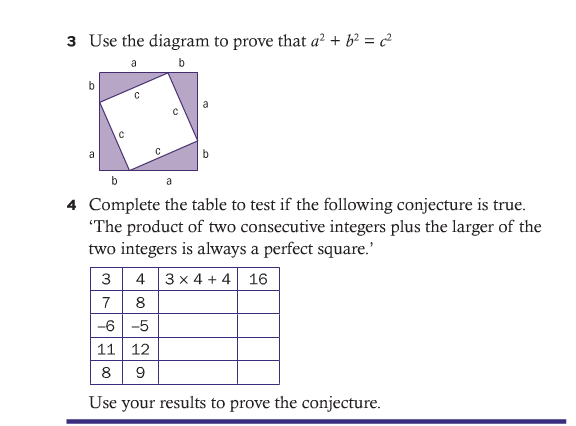 1 J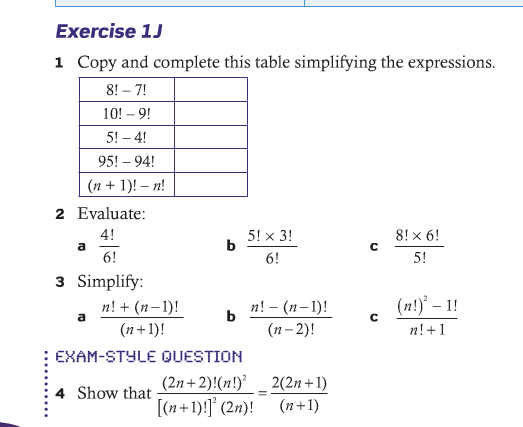 